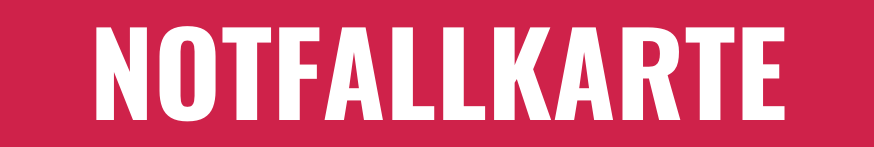 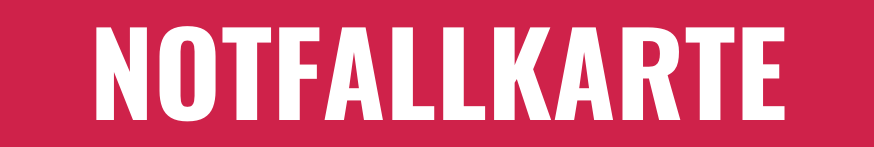 
Kinder-Notfallskarte gut sichtbar am Kindersitz anbringen. 